AKADEMIA MIASTO
Scenariusz zajęć edukacji obywatelskiej Autorka: Natalia Dyjach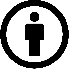 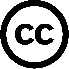 Publikacja jest licencjonowana na zasadach Creative Commons 
Uznanie autorstwa 4.0 Międzynarodowe (CC-BY-4.0)Temat warsztatuWzmacnianie aktywności młodzieży poprzez działania lokalneCzas trwania warsztatu45 minutOsoby uczestnicząceMłodzież szkół ponadpodstawowychCele warsztatuzapoznanie osób uczestniczących w warsztacie z metodami diagnozy środowiska lokalnegowzmacniane aktywności społecznej i sprawczości młodzieżyzwiększenie wiedzy na temat dostosowania działań do potrzeb danej społecznościCele szczegółoweosoba uczestnicząca w warsztacie wie, jak przeprowdzić diagnozę środowiska lokalnegoosoba uczestnicząca w warsztacie potrafi zaproponować działanie dopasowane do potrzeb danej społecznościosoba uczestnicząca w warsztacie potrafi wskazać korzyści z prowadzenia działań lokalnychInformacje o metodach pracypraca indywidualna, w parach i mikrogrupachautorefleksja i dyskusja grupowadyskusja moderowana na forumPotrzebne materiały i narzędziawydrukowany scenariuszkarty do zadań dla każdej z grup (grupy od 3 do 6 osób)długopisyPodstawowe informacjeDziałania lokalne w Lublinie są bardzo istotnym elementem życia społecznego. W dzielnicach naszego miasta prowadzone są aktywności dopasowane do potrzeb konkretnej społeczności. Inne działania prowadzone będą w centrum miasta, inne w obszarach zamieszkiwanych głównie przez rodziny z dziećmi, osoby w wieku senioralnym, osoby cudzoziemskie, jeszcze inne w społecznościach zagrożonych wykluczeniem. Projektując działanie, które odpowie na prawdziwe potrzeby mieszkańców i mieszkanek ważne jest przeprowadzenie diagnozy środowiska, jego mocnych stron, zasobów, ale również potencjalnych i realnych zagrożeń i wyzwań.Przykłady działań lokalnych w Lublinie:Punkt Kultury – Stare Bronowice https://www.facebook.com/punktkulturylublin Muzeum Osiedli Mieszkaniowych - LSMhttp://mom-lublin.pl/ Przebieg warsztatówPrzebieg warsztatówPrzebieg warsztatówDziałanieOpisCzas trwaniaWprowadzenieZaprezentuj grupie plan zajęć, wprowadź w temat spotkania. Przeprowadź krótkie zadanie na rozgrzewkę.5 minGłówne informacjeNajważniejsze w proponowaniu działania dla danej grupy jest zbadanie jej potrzeb i zasobów lokalnego środowiska. Uwzględnij 4 obszary oraz podaj przykłady:Instytucje: jakie instytucje funkcjonują na terenie dzielnicy, jaka jest ich oferta, możliwości nawiązania współpracyPrzestrzeń: parki, boiska, zielone skwery, przestrzenie niezaopiekowanie, podwórkaMieszkańcy i mieszkanki: grupy wiekowe, liderzy i liderki, osoby pasjonujące się konkretna dziedziną, mające wiedze i umiejętności w jakimś konkretnym temacieBudżet: granty, konkursy, sponsorzy5 minGraPodziel uczestników i uczestniczki na grupy od 3 do 6 osób, rozdaj im pakiety do zadań. Pakiet składa się z 12 kart opisujących specyfikę danej społeczności oraz kartę z zadaniami. Zadaniem osób uczestniczących jest zaproponowanie działania skierowanego do społeczności dzielnicy z uwzględnieniem informacji o niej. W projekcie powinny znaleźć się następujące informacje: nazwa projektu, grupa odbiorców/odbiorczyń, miejsce działania, cel działania oraz przewidywane korzyści.25 minPodsumowanieGrupy prezentują swoje pomysły na forum grupy. Uczestnicy i uczestniczki warsztatu dyskutują na temat przygotowanych przez siebie działań.10 min